Programma di Aggiornamento ObbligatorioRelatori : Crediti riconosciuti n. 3	CREDITI PAO 201/201	  		                			CREDITI PAO 201/201	 	Attestato di PartecipazioneCognome, NomeFirma Responsabile CNA ______________________  Firma Allenatore __________________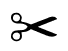 - - - - - - - - - - - - - - - - - - - - - - - - - - - - - - - - - - - - - - - - - - - - - - - - - - - - - - - - - - - - - - - Programma di Aggiornamento Obbligatorio Relatori :Crediti riconosciuti n. 3CREDITI PAO 201/201	 		                			CREDITI PAO 201/201	 	Attestato di PartecipazioneCognome, NomeFirma Responsabile CNA ______________________  Firma Allenatore __________________INFORMATIVA AI SENSI DELL'ART.13 DEL D. L.G.S. 196/2003In relazione al trattamento dei dati personali conferiti per le finalità esposte nei punti 2.1, 2.2, 2.3, 2.4 della stessaDo il consensoIn relazione al trattamento dei dati personali conferiti per le finalità esposte nei punti 2.5 della stessaDo il consenso